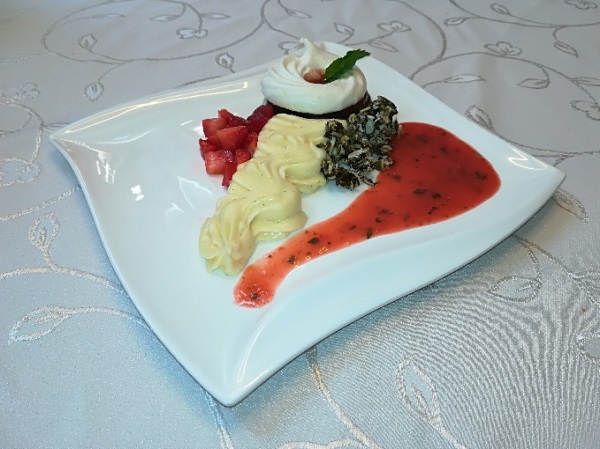 VANILIJEVA KREMA Z JAGODAMI, JAGODO OMAKO IN BUČNIM KROKANTOM OB POLENTINI TORTICI IN LIMONINEM VETRCU(alergeni: jajca, mleko in mlečni proizvodi)Sestavine za 6 osebPOLENTINA TORTICA75 g čokolade s 70% kakava20 g masla Mu Cuisine125 g mleka 15 g polnozrnate polente1 jajce20 g sladkorja 6 listov sveže meteLIMONINI VETRCI2 beljakaščepec soli65 g sladkorja v prahu3 g limoninega sokaPripravaZa polentine tortice  čokolado in maslo stopimo nad vodno kopeljo.Mleko z drobno narezanimi metinimi lističi zavremo in pustimo stati 10 minut. Precedimo, ponovno zavremo in vkuhamo polento. Vre naj počasi. Ohlajeni masi zmešamo skupaj in dodamo  rumenjak, premešamo, nato previdno  vmešamo sneg iz  beljakov in sladkorja. Pečemo v pekaču za mini potičke ali ameriške krofe pri 180°C 15 minut. Pečene tortice ohladimo. Za limonine vetrce beljake in sol stepemo v čvrst sneg. Dodamo sladkor in limonin sok. Sneg z dresirno vrečko nabrizgamo v obliki obročkov s premerom 4-5 cm na pekač in jih sušimo 90 do 120 minut pri 90 °C. Za vanilijevo kremo zmešamo sladkor, rumenjake, škrob in malo hladnega mleka.Vanilijev strok podolžno razpolovimo in iz njega izpraskamo stržen, ki ga skupaj s strokom dodamo v preostalo mleko in zavremo. Vrelo mleko precedimo k pripravljeni zmesi in na zmernem ognju kuhamo 3 do 5 minut. Pri tem kremo ves čas mešamo.Kremo odstavimo, pokrijemo s folijo in ohladimo.Ohlajeno kremo zmešamo in nežno primešamo stepeno smetano. Za jagodno omako  jagode očistimo in operemo. 6 jagod razrežemo na rezine in jih prihranimo za dekoracijo. Drobno narežemo baziliko. Ostale jagode skupaj z baziliko zmiksamo s paličnim  mešalnikom. Primešamo limonin sok po okusu in sladkor v prahu. Gladko razmešamo. Pred serviranjem omako precedimo. Za bučni krokant  drobno sesekljamo bučna semena in jih primešamo karameliziranemu sladkorju. Krokant stresemo na peki papir, ohladimo in zdrobimo. Predlog za serviranje jedi je na sliki zgoraj.VANILIJEVA KREMA400 ml mleka80 g sladkorja48 g škroba2 rumenjaka0,5 kom stroka bourbon vanilije Kotany135 g sladke smetane za stepanje Mu CuisinePripravaZa polentine tortice  čokolado in maslo stopimo nad vodno kopeljo.Mleko z drobno narezanimi metinimi lističi zavremo in pustimo stati 10 minut. Precedimo, ponovno zavremo in vkuhamo polento. Vre naj počasi. Ohlajeni masi zmešamo skupaj in dodamo  rumenjak, premešamo, nato previdno  vmešamo sneg iz  beljakov in sladkorja. Pečemo v pekaču za mini potičke ali ameriške krofe pri 180°C 15 minut. Pečene tortice ohladimo. Za limonine vetrce beljake in sol stepemo v čvrst sneg. Dodamo sladkor in limonin sok. Sneg z dresirno vrečko nabrizgamo v obliki obročkov s premerom 4-5 cm na pekač in jih sušimo 90 do 120 minut pri 90 °C. Za vanilijevo kremo zmešamo sladkor, rumenjake, škrob in malo hladnega mleka.Vanilijev strok podolžno razpolovimo in iz njega izpraskamo stržen, ki ga skupaj s strokom dodamo v preostalo mleko in zavremo. Vrelo mleko precedimo k pripravljeni zmesi in na zmernem ognju kuhamo 3 do 5 minut. Pri tem kremo ves čas mešamo.Kremo odstavimo, pokrijemo s folijo in ohladimo.Ohlajeno kremo zmešamo in nežno primešamo stepeno smetano. Za jagodno omako  jagode očistimo in operemo. 6 jagod razrežemo na rezine in jih prihranimo za dekoracijo. Drobno narežemo baziliko. Ostale jagode skupaj z baziliko zmiksamo s paličnim  mešalnikom. Primešamo limonin sok po okusu in sladkor v prahu. Gladko razmešamo. Pred serviranjem omako precedimo. Za bučni krokant  drobno sesekljamo bučna semena in jih primešamo karameliziranemu sladkorju. Krokant stresemo na peki papir, ohladimo in zdrobimo. Predlog za serviranje jedi je na sliki zgoraj.JAGODNA OMAKA300 g jagod30 g sladkorja v prahulimonin sok po okususveža bazilikaBUČNI KROKANT60 g sladkorja60 g celih bučnih semenPripravaZa polentine tortice  čokolado in maslo stopimo nad vodno kopeljo.Mleko z drobno narezanimi metinimi lističi zavremo in pustimo stati 10 minut. Precedimo, ponovno zavremo in vkuhamo polento. Vre naj počasi. Ohlajeni masi zmešamo skupaj in dodamo  rumenjak, premešamo, nato previdno  vmešamo sneg iz  beljakov in sladkorja. Pečemo v pekaču za mini potičke ali ameriške krofe pri 180°C 15 minut. Pečene tortice ohladimo. Za limonine vetrce beljake in sol stepemo v čvrst sneg. Dodamo sladkor in limonin sok. Sneg z dresirno vrečko nabrizgamo v obliki obročkov s premerom 4-5 cm na pekač in jih sušimo 90 do 120 minut pri 90 °C. Za vanilijevo kremo zmešamo sladkor, rumenjake, škrob in malo hladnega mleka.Vanilijev strok podolžno razpolovimo in iz njega izpraskamo stržen, ki ga skupaj s strokom dodamo v preostalo mleko in zavremo. Vrelo mleko precedimo k pripravljeni zmesi in na zmernem ognju kuhamo 3 do 5 minut. Pri tem kremo ves čas mešamo.Kremo odstavimo, pokrijemo s folijo in ohladimo.Ohlajeno kremo zmešamo in nežno primešamo stepeno smetano. Za jagodno omako  jagode očistimo in operemo. 6 jagod razrežemo na rezine in jih prihranimo za dekoracijo. Drobno narežemo baziliko. Ostale jagode skupaj z baziliko zmiksamo s paličnim  mešalnikom. Primešamo limonin sok po okusu in sladkor v prahu. Gladko razmešamo. Pred serviranjem omako precedimo. Za bučni krokant  drobno sesekljamo bučna semena in jih primešamo karameliziranemu sladkorju. Krokant stresemo na peki papir, ohladimo in zdrobimo. Predlog za serviranje jedi je na sliki zgoraj.PripravaZa polentine tortice  čokolado in maslo stopimo nad vodno kopeljo.Mleko z drobno narezanimi metinimi lističi zavremo in pustimo stati 10 minut. Precedimo, ponovno zavremo in vkuhamo polento. Vre naj počasi. Ohlajeni masi zmešamo skupaj in dodamo  rumenjak, premešamo, nato previdno  vmešamo sneg iz  beljakov in sladkorja. Pečemo v pekaču za mini potičke ali ameriške krofe pri 180°C 15 minut. Pečene tortice ohladimo. Za limonine vetrce beljake in sol stepemo v čvrst sneg. Dodamo sladkor in limonin sok. Sneg z dresirno vrečko nabrizgamo v obliki obročkov s premerom 4-5 cm na pekač in jih sušimo 90 do 120 minut pri 90 °C. Za vanilijevo kremo zmešamo sladkor, rumenjake, škrob in malo hladnega mleka.Vanilijev strok podolžno razpolovimo in iz njega izpraskamo stržen, ki ga skupaj s strokom dodamo v preostalo mleko in zavremo. Vrelo mleko precedimo k pripravljeni zmesi in na zmernem ognju kuhamo 3 do 5 minut. Pri tem kremo ves čas mešamo.Kremo odstavimo, pokrijemo s folijo in ohladimo.Ohlajeno kremo zmešamo in nežno primešamo stepeno smetano. Za jagodno omako  jagode očistimo in operemo. 6 jagod razrežemo na rezine in jih prihranimo za dekoracijo. Drobno narežemo baziliko. Ostale jagode skupaj z baziliko zmiksamo s paličnim  mešalnikom. Primešamo limonin sok po okusu in sladkor v prahu. Gladko razmešamo. Pred serviranjem omako precedimo. Za bučni krokant  drobno sesekljamo bučna semena in jih primešamo karameliziranemu sladkorju. Krokant stresemo na peki papir, ohladimo in zdrobimo. Predlog za serviranje jedi je na sliki zgoraj.